Revisión parcial de las directrices de examen del tomateDocumento preparado por la Oficina de la UniónDescargo de responsabilidad: el presente documento no constituye un documento de política u orientación de la UPOV	El presente documento tiene por finalidad exponer una propuesta de revisión parcial de las directrices de examen del tomate (documento TG/44/11 Rev.).	En su quincuagésima primera reunión, celebrada en Roelofarendsveen (Países Bajos), del 3 al 7 de julio de 2017, el Grupo de Trabajo Técnico sobre Hortalizas (TWV) examinó una propuesta de revisión parcial de las directrices de examen del tomate (Solanum lycopersicum L.) conforme a los documentos TG/44/11 Rev. y TWV/51/11 “Partial Revision of the Test Guidelines for tomato” (Revisión parcial de las directrices de examen del tomate) y propuso efectuar una revisión de dichas directrices según se expone a continuación (véase el párrafo 114 del documento TWV/51/16 “Report” (Informe)):	Se proponen las siguientes modificaciones:Cambiar el método de observación de los caracteres 48.1 y 48.2:Carácter 48.1 “Resistencia a Fusarium oxysporum f. sp. lycopersici (Fol) - Raza 0 (ex 1)”Carácter 48.2 “Resistencia a Fusarium oxysporum f. sp. lycopersici (Fol) - Raza 1 (ex 2)”Modificar la explicación Ad. 48 mediante el añadido de un método alternativo de observación de la resistencia y la introducción de cambios menores en el método actualCambiar el método de observación de los caracteres 51.1, 51.2 y 51.3:Carácter 51.1 “Resistencia al virus del mosaico del tomate (ToMV), Cepa 0”Carácter 51.2 “Resistencia al virus del mosaico del tomate (ToMV), Cepa 1”Carácter 51.3 “Resistencia al virus del mosaico del tomate (ToMV), Cepa 2”Modificar la explicación Ad. 51 mediante el añadido de un método alternativo de observación de la resistencia y la introducción de cambios tipográficos menores en el método actualCambiar el método de observación del carácter 58 “Resistencia al virus del bronceado del tomate (TSWV) - Raza 0” Modificar la explicación Ad. 58 mediante el añadido de un método alternativo de observación de la resistenciaEn el capítulo 9 “Bibliografía”, añadir una referencia a la bibliografía relativa a los cambios indicados en los puntos a) – f).
	Los cambios propuestos se indican a continuación como texto resaltado y subrayado (inserción) y tachado (eliminación).Propuesta de cambio del método de observación de los caracteres 48.1 y 48.2:Texto actualNuevo texto propuestoPropuesta de modificación de la explicación Ad. 48 mediante el añadido de un método alternativo de observación de la resistencia y la introducción de cambios menores en el método actualTexto actualAd. 48:  Resistencia a Fusarium oxysporum f. sp. lycopersici (Fol)1. Agentes patógenos 		Fusarium oxysporum f. sp. lycopersici 3. Especies huéspedes		Solanum lycopersicum 4. Fuente del inóculo		Naktuinbouw (NL) y GEVES (FR)5. Aislado		Raza 0 (ex 1) (p. ej., cepas Orange 71 o PRI 20698 o Fol 071 1 (ex 2) (p. ej., cepas 4152 o PRI40698 o RAF 70 y 2 (ex 3)		La capacidad patógena puede variar de una cepa a otra6. Establecimiento de la identidad del aislado		utilizar variedades diferenciales (véase 9.3)7. Establecimiento de la capacidad patógena		en variedades de tomate susceptibles8. Multiplicación del inóculo8.1 Medio de multiplicación 		papa-dextrosa-agar, medio “S” de Messiaen8.4 Medio de inoculación 		agua para raspar las placas de agar o medio de cultivo Czapek-Dox		(cultivo aireado de 7 días)8.6 Cosecha del inóculo		filtrar a través de una capa doble de muselina8.7 Comprobación del inóculo cosechado		recuento de esporas (ajustar a 106 por ml)8.8 Período de conservación/viabilidad
 del inóculo 		de 4 a 8 horas (mantener a baja temperatura para evitar la germinación de las esporas)9. Formato del examen9.1 Número de plantas por genotipo		20 plantas como mínimo9.2 Número de réplicas		1 réplica9.3 Variedades de control para el ensayo con la	raza 0 (ex 1)	Susceptibles		Marmande, Marmande verte, ResalResistentes únicamente a la raza 0		Marporum, Larissa, “Marporum x Marmande verte”, Marsol, AnabelResistentes a las razas 0 y 1		Motelle, Gourmet, MohawkVariedades de control para el ensayo con la 	raza 1 (ex 2)Susceptibles		Marmande verte, Cherry Belle, RomaResistentes únicamente a la raza 0 		Marporum, RancoResistentes a las razas 0 y 1		Tradiro, OdiseaObservación:		Ranco es ligeramente menos resistente que TradiroVariedades de control para el ensayo con la 	raza 2 (ex 3)Susceptible a las razas 0, 1 y 2		Marmande verte, Motelle, MarporumResistente a las razas 0, 1 y 2		Tributes, Murdoch, Marmande verte x Florida9.4 Diseño del ensayo		>20 plantas;  p. ej., 35 semillas para 24 plantas (incluidas 2 de control)9.5 Instalación del ensayo		invernadero o sala climatizada9.6 Temperatura		de 24 a 28°C (ensayo severo, con aislado moderado)		de 20 a 24°C (ensayo moderado, con aislado severo)9.7 Luz		12 horas por día o más9.8 Estación		cualquier estación9.9 Medidas especiales		una tierra de turba ligeramente ácida resulta óptima; 		mantener la tierra húmeda pero evitar el estrés hídrico10. Inoculación10.1 Preparación del inóculo		Messiaen aireado o PDA o medio Agar S de Messiaen o		cultivo Czapek Dox o raspado de placas10.2 Cuantificación del inóculo		recuento de esporas (ajustar a 106 por ml). 		Una concentración más baja para un aislado muy agresivo10.3 Estado de desarrollo en el momento de la inoculación		de 10 a 18 días (de cotiledón a primera hoja) 10.4 Método de inoculación		inmersión de las raíces y los hipocótilos en una suspensión de esporas durante 5 a 15 minutos; opcionalmente se pueden trocear las raíces10.7 Observaciones finales		de 14 a 21 días después de la inoculación11. Observaciones11.1 Método		visual11.2 Escala de observación		síntomas: 		retraso del crecimiento, marchitez, amarilleo, pardeamiento de los vasos extendido por encima del cotiledón11.3 Validación del ensayo…………………		la evaluación de la resistencia de la variedad deberá calibrarse con los resultados de los controles resistentes y susceptibles. Las variedades estándar cercanas al límite entre la resistencia y la susceptibilidad serán útiles para las comparaciones entre laboratorios.12. Interpretación de los resultados del ensayo en comparación con las variedades de control:	ausente		[1]	síntomas intensos 	presente		[9]	síntomas leves o ausentes13. Puntos de control esenciales:		Los resultados de los ensayos pueden variar ligeramente en cuanto a la presión del inóculo debido a las diferencias relativas a los aislados, la concentración de esporas, la humedad de la tierra y la temperatura. Nuevo texto propuestoAd. 48:  Resistencia a Fusarium oxysporum f. sp. lycopersici (Fol)La resistencia a la raza 0 (ex 1) y la raza 1 (ex 2) ha de examinarse mediante bioensayo (método i) y/o mediante análisis de marcadores de ADN (método ii). La resistencia a la raza 2 (ex 3) ha de examinarse mediante bioensayo (método i). El bioensayo corresponde a una observación de tipo VG. El análisis de marcadores de ADN corresponde a una observación de tipo VS.Bioensayoii) Análisis de marcadores de ADNPor lo general, la resistencia a la raza 0 (ex 1) y a la raza 1 (ex 2) la confiere el gen de resistencia I2. La presencia del alelo resistente y/o del alelo susceptible del gen I2 puede detectarse mediante el marcador codominante como se describe en este método.Propuesta de cambio del método de observación de los caracteres 51.1, 51.2 y 51.3Texto actualNuevo texto propuestoPropuesta de modificación de la explicación Ad. 51 mediante el añadido de un método alternativo de observación de la resistencia y la introducción de cambios menores en el método actualTexto actualAd. 51: Resistencia al virus del mosaico del tomate (ToMV)1. Agentes patógenos	Virus del mosaico del tomate3. Especies huéspedes		Solanum lycopersicum4. Fuente del inóculo		Naktuinbouw (NL) o GEVES (FR)5. Aislado	Cepa 0 (p.ej., aislado INRA Avignon 6-5-1-1) 1 y 26. Establecimiento de la identidad del aislado		variedades estándar de tomate genéticamente definidas		Mobaci (Tm1), Moperou (Tm2),  Momor (Tm22)7. Establecimiento de la capacidad patógena	en plantas susceptibles	8. Multiplicación del inóculo		8.1 Medio de multiplicación		planta viva8.2 Variedad para la multiplicación		p. ej., Moneymaker, Marmande8.7 Comprobación del inóculo cosechado		opcionalmente: en Nicotiana tabacum “Xanthi”; 		comprobar las lesiones al cabo de 2 días8.8 Período de conservación/viabilidad
 del inóculo		fresco, más de 1 día; desecado, más de 1 año9. Formato del examen9.1 Número de plantas por genotipo		20 plantas como mínimo9.2 Número de réplicas		1 réplica9.3 Variedades de controlSusceptibles		Marmande, MonalboResistentes al ToMV: 0 y 2		MobaciResistentes al ToMV: 0 y 1 		MoperouResistentes con necrosis		“Monalbo x Momor”Resistentes		Gourmet9.4 Diseño del ensayo		tratamiento de control con PBS y carborundo, o tampón similar9.5 Instalación del ensayo		invernadero o sala climatizada	9.6 Temperatura		de 24 a 26°C	9.7 Luz		12 horas como mínimo		9.8 Estación		los síntomas son más notorios en verano10. Inoculación10.1 Preparación del inóculo		1 g de hojas con síntomas y 10 ml de PBS, o tampón similar.		Homogeneizar y añadir carborundo al tampón (1 g/30 ml)10.3 Estado de desarrollo en el momento de la inoculación		cotiledones o 2 hojas	10.4 Método de inoculación		frotar suavemente 10.7 Observaciones finales		de 11 a 21 días después de la inoculación11. Observaciones11.1 Método		visual11.2 Escala de observación		síntomas de susceptibilidad:		mosaico apical, deformación de las hojas;		síntomas de resistencia (debida a hipersensibilidad):		necrosis local, necrosis apical, necrosis sistémica11.3 Validación del ensayo		la evaluación de la resistencia de la variedad deberá calibrarse con los resultados de los controles resistentes y susceptibles.Observación:  En algunas variedades heterocigóticas, es posible que una proporción variable de plantas presenten una intensa necrosis sistémica o algunas manchas necróticas y otras plantas no presenten síntomas. Dicha proporción puede variar de un experimento a otro.12. Interpretación de los resultados del ensayo en comparación con las variedades de control:	ausente		[1]	síntomas de susceptibilidad	presente		[9]	sin síntomas, o con síntomas de resistencia por hipersensibilidad13. Puntos de control esenciales:La temperatura y la luz pueden influir en el grado de necrosis. Cuanta más luz, mayor será el grado de necrosis. A temperaturas por encima de los 26°C la resistencia puede quebrantarse.En las variedades heterocigotas resistentes puede haber plantas sin síntomas y plantas con necrosis intensa;  a pesar de esta aparente segregación, la muestra puede considerarse homogénea con respecto a la resistencia.Observación: Para el ToMV: 0 se recomienda la cepa INRA Avignon 6-5-1-1. Dicha cepa produce un llamativo mosaico Aucuba de color amarillo.Nuevo texto propuestoAd. 51: Resistencia al virus del mosaico del tomate (ToMV)La resistencia a las cepas 0, 1 y 2 ha de examinarse mediante bioensayo (método i) y/o mediante análisis de marcadores de ADN (método ii). El bioensayo corresponde a una observación de tipo VG. El análisis de marcadores de ADN corresponde a una observación de tipo VS.Bioensayo	ii) Análisis de marcadores de ADNPor lo general, la resistencia al ToMV la confiere el gen de resistencia Tm2 (alelos Tm2 o Tm22). La presencia de los alelos resistentes Tm2 y Tm22 o del alelo susceptible tm2 puede detectarse mediante el marcador codominante como se describe en Arens, P. et al (2010). Aspectos específicos:Propuesta de cambio del método de observación del carácter 58 “Resistencia al virus del bronceado del tomate (TSWV) - Raza 0”Texto actualNuevo texto propuestoPropuesta de modificación de la explicación Ad. 58 mediante el añadido de un método alternativo de observación de la resistenciaTexto actualAd. 58:  Resistencia al virus del bronceado del tomate (TSWV)1. Agentes patógenos		Virus del bronceado del tomate 2. Estado de cuarentena		sí3. Especies huéspedes		Solanum lycopersicum 4. Fuente del inóculo		Naktuinbouw (NL) o GEVES (FR)5. Aislado		raza 0, preferiblemente una variante no transmisible por tisanópteros (trips)7. Establecimiento de la capacidad 
    patógena		bioensayo8. Multiplicación del inóculo8.6 Cosecha del inóculo		las hojas con síntomas pueden conservarse a -70°C9. Formato del examen9.1 Número de plantas por genotipo		20 plantas9.2 Número de réplicas		1 réplica9.3 Variedades de control Susceptibles		Monalbo, Momor, Montfavet H 63.5Resistentes		Tsunami, Bodar, Mospomor, Lisboa9.5 Instalación del ensayo		invernadero o cámara climatizada9.6 Temperatura		20°C9.7 Luz		12 horas como mínimo9.9 Medidas especiales		prevenir o combatir los trips10. Inoculación10.1 Preparación del inóculo	presionar las hojas con síntomas en un tampón helado 	a PBS 0,01 M, pH 7,4, con sulfito de sodio 0,01 M o tampón similar Opcionalmente: filtrar la savia de las hojas a través de una capa doble de muselina10.3 Estado de desarrollo en el 
     momento de la inoculación	una o dos hojas desarrolladas10.4 Método de inoculación	mecánica, frotando los cotiledones con carborundo, suspensión de inóculo <10 C10.7 Observaciones finales		de 7 a 21 días después de la inoculación11. Observaciones11.1 Método		visual11.2 Escala de observación	síntomas: mosaico apical, bronceado, diversas deformaciones, necrosis11.3 Validación del ensayo	la evaluación de la resistencia de la variedad deberá calibrarse con los resultados de los controles resistentes y susceptibles.12. Interpretación de los resultados del ensayo en comparación con las variedades de control:	ausente		[1]	síntomas	presente		[9]	ausencia de síntomas13. Puntos de control esenciales:El TSWV está sujeto a cuarentena en algunos países. El TSWV se transmite mediante Thrips tabaci y el trips occidental de las flores (Frankliniella occidentalis). El patotipo 0 se caracteriza por su incapacidad para superar la resistencia en variedades de tomate portadoras del gen de resistencia Sw-5.Nuevo texto propuestoAd. 58:  Resistencia al virus del bronceado del tomate (TSWV)La resistencia a la cepa 0 ha de examinarse mediante bioensayo (método i) y/o mediante análisis de marcadores de ADN (método ii). El bioensayo corresponde a una observación de tipo VG. El análisis de marcadores de ADN corresponde a una observación de tipo VS.i) Bioensayoii) Análisis de marcadores de ADNPor lo general, la resistencia a la cepa 0 del TSVV la confiere el gen de resistencia Sw-5. La presencia del alelo resistente y/o del (de los) alelos susceptible(s) puede detectarse mediante el marcador codominante como se describe en Dianese, E.C. et al (2010). Aspectos específicos:Propuesta de adición de una referencia a la bibliografía relativa a los cambios indicados en los puntos a) – f) en el capítulo 9 “Bibliografía”Propuesta de adición al capítulo 9. BibliografíaDianese, E.C. et al, 2010: Development of a locus-specific, co-dominant SCAR marker for assisted-selection of the Sw-5 (Topovirus resistance) gene cluster in a wide range of tomato accessions. Molecular Breeding, 25(1), págs. 133-142.[Fin del documento]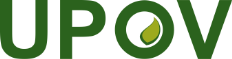 SUnión Internacional para la Protección de las Obtenciones VegetalesComité de Redacción Ampliado
Ginebra, 26 y 27 de marzo de 2018TC-EDC/Mar18/8Original:  InglésFecha:  8 de marzo de 201848. 

(+)VGResistance to 
Fusarium oxysporum f. sp. lycopersici (Fol)Résistance à Fusarium oxysporum f. sp. lycopersici (Fol)Resistenz gegen Fusarium oxysporum f. sp. lycopersici (Fol)Resistencia a 
Fusarium oxysporum f. sp. lycopersici (Fol)48.1 
(*)VG– Race 0 (ex 1)– Pathotype 0 (ex 1)– Pathotyp 0 (ex 1)– Raza 0 (ex 1)QLabsentabsentefehlendausenteMarmande verte1presentprésentevorhandenpresenteAnabel, Marporum, Marsol948.2 
(*)VG– Race 1 (ex 2)– Pathotype 1 (ex 2)– Pathotyp 1 (ex 2)– Raza 1 (ex 2)QLabsentabsentefehlendausenteMarmande verte1presentprésentevorhandenpresenteMotelle, Walter948.3 
VG– Race 2 (ex 3)– Pathotype 2 (ex 3)– Pathotyp 2 (ex 3)– Raza 2 (ex 3)QLabsentabsentefehlendausenteMarmande verte, Motelle1presentprésentevorhandenpresenteAlliance, Florida, Ivanhoé, Tributes948. 

(+)VGResistance to 
Fusarium oxysporum f. sp. lycopersici (Fol)Résistance à Fusarium oxysporum f. sp. lycopersici (Fol)Resistenz gegen Fusarium oxysporum f. sp. lycopersici (Fol)Resistencia a 
Fusarium oxysporum f. sp. lycopersici (Fol)48.1 
(*)VG/
VS– Race 0 (ex 1)– Pathotype 0 (ex 1)– Pathotyp 0 (ex 1)– Raza 0 (ex 1)QLabsentabsentefehlendausenteMarmande verte1presentprésentevorhandenpresenteAnabel, Marporum, Marsol948.2 
(*)VG/
VS– Race 1 (ex 2)– Pathotype 1 (ex 2)– Pathotyp 1 (ex 2)– Raza 1 (ex 2)QLabsentabsentefehlendausenteMarmande verte1presentprésentevorhandenpresenteMotelle, Walter948.3 
VG– Race 2 (ex 3)– Pathotype 2 (ex 3)– Pathotyp 2 (ex 3)– Raza 2 (ex 3)QLabsentabsentefehlendausenteMarmande verte, Motelle1presentprésentevorhandenpresenteAlliance, Florida, Ivanhoé, Tributes91.Agentes patógenosFusarium oxysporum f. sp. lycopersici3.Especies huéspedesSolanum lycopersicum4.Fuente del inóculoNaktuinbouw (NL), GEVES (FR) o INIA (ES)5.AisladoRaza 0 (ex 1) (p. ej., cepas Orange 71 o PRI 20698 o Fol 071), raza 1 (ex 2) (p. ej., cepas 4152 o PRI40698 o RAF 70) y raza 2 (ex 3)La capacidad patógena puede variar de una cepa a otra 6.Establecimiento de la identidad del aisladoutilizar variedades diferenciales (véase 9.3)7.Establecimiento de la capacidad patógenaen variedades de tomate susceptibles8.Multiplicación del inóculo8.1Medio de multiplicaciónpapa-dextrosa-agar, medio “S” de Messiaen8.4Medio de inoculaciónagua para raspar las placas de agar o medio de cultivo Czapek-Dox (cultivo aireado de 7 días)8.6Cosecha del inóculofiltrar a través de una capa doble de muselina8.7Comprobación del inóculo cosechadorecuento de esporas (ajustar a 106 por ml)8.8Período de conservación/viabilidad del inóculode 4 a 8 horas (mantener a baja temperatura para evitar la germinación de las esporas)9.Formato del examen9.1Número de plantas por genotipo20 plantas como mínimo9.2Número de réplicas1 réplica9.3.1Variedades de control para el ensayo con la raza 0 (ex 1)SusceptiblesMarmande, Marmande verte, ResalResistentes únicamente a la raza 0Marporum, Larissa, “Marporum x Marmande verte”, Marsol, Anabel, Motelle, Gourmet, Mohawk, TradiroResistentes a las razas 0 y 1Motelle, Gourmet, MohawkObservación:Ranco es ligeramente menos resistente que Tradiro9.3.2Variedades de control para el ensayo con la raza 1 (ex 2)SusceptiblesMarmande verte, Cherry Belle, Roma, Marporum, RancoResistentes únicamente a la raza 0Marporum, RancoResistentes a las razas 0 y 1Tradiro, Odisea, “Motelle x Marmande verte”ObservaciónRanco es ligeramente menos resistente que Tradiro9.3.3Variedades de control para el ensayo con la raza 2 (ex 3)Susceptible a las razas 0, 1 y 2Marmande verte, Motelle, MarporumResistente a las razas 0, 1 y 2Tributes, Murdoch, “Marmande verte x Florida”9.4Diseño del ensayo>20 plantas;  p. ej., 35 semillas para 24 plantas (incluidas 2 de control)9.5Instalación del ensayoinvernadero o sala climatizada9.6Temperaturade 24 a 28°C (ensayo severo, con aislado moderado)de 20 a 24°C (ensayo moderado, con aislado severo)9.7Luz12 horas por día o más9.8Estacióncualquier estación9.9Medidas especialesuna tierra de turba ligeramente ácida resulta óptima; mantener la tierra húmeda pero evitar el estrés hídrico10.Inoculación10.1Preparación del inóculoMessiaen aireado o PDA o medio Agar S de Messiaen o cultivo Czapek Dox o raspado de placas10.2Cuantificación del inóculorecuento de esporas (ajustar a 106 por ml).  Una concentración más baja para un aislado muy agresivo10.3Estado de desarrollo en el momento de la inoculaciónde 10 a 18 días (de cotiledón a primera hoja)10.4Método de inoculacióninmersión de las raíces y los hipocótilos en una suspensión de esporas durante 5 a 15 minutos; opcionalmente se pueden trocear las raíces10.7Observaciones finalesde 14 a 21 días después de la inoculación11.Observaciones11.1Métodovisual11.2Escala de observaciónsíntomas: retraso del crecimiento, marchitez, amarilleo, pardeamiento de los vasos extendido por encima del cotiledón11.3Validación del ensayola evaluación de la resistencia de la variedad deberá calibrarse con los resultados de los controles resistentes y susceptibles. Las variedades estándar cercanas al límite entre la resistencia y la susceptibilidad serán útiles para las comparaciones entre laboratorios.12.Interpretación de los resultados del ensayo en comparación con las variedades de control:ausente[1]	síntomas intensospresente[9]	síntomas leves o ausentes13.Puntos de control esenciales:Los resultados de los ensayos pueden variar ligeramente en cuanto a la presión del inóculo debido a las diferencias relativas a los aislados, la concentración de esporas, la humedad de la tierra y la temperatura.1.Agentes patógenosFusarium oxysporum f. sp. lycopersici2.Estado de cuarentenaI23.Iniciadores3.1Alelo susceptibleZ1063-i2-F	5’-GTT TGA CAG CTT GGT TTT GT-3’Z1063-i2-R	5’-CTC AAA CTC ACC ATC ATT GA-3’3.2Alelo resistenteTFusF1	5’-CTG AAA CTC TCC GTA TTT C-3’TFusRR1	5’-CGA AGA GTG ATT GGA GAT-3’4.Formato del examen4.1Número de plantas por genotipo20 plantas como mínimo4.2Variedades de controlpresencia del alelo susceptible homocigótico: Moneymakerpresencia del alelo resistente homocigótico: Tradiro5.Preparación:5.1Preparación del ADNrecolectar una parte de una hoja joven de cada planta. Extraer el ADN total siguiendo un protocolo estándar de extracción de ADN (basado en el uso de CTAB/SDS). Resuspender en 100 µl de T10E0,1. Diluir el ADN total a 1/10 (H2O) para obtener una concentración de ADN de 1-10 ng/µl.5.2Preparación de la PCRutilizar 3 µl de cada muestra de ADN diluido en cada reacción de PCR.
Preparar la mezcla maestra de PCR para un volumen de reacción de 20 µl:3 µl de ADN diluido 1/10 2,5 µl de tampón de reacción 10xMgCl2 2 mM0,1 µM de cada iniciador para resistencia 0,2 µM de cada iniciador para susceptibilidad200 µM de cada uno de los cuatro dNTP 1 unidad de Taq-ADN polimerasa6.Condiciones de la PCR1. ciclo inicial de desnaturalización a 94°C durante 3 minutos2. 35 ciclos a 94°C durante 1 minuto, a 56°C durante 1 minuto y a 72°C durante 2 minutos3. ciclo final de extensión a 72°C durante 10 minutos7.Observaciones7.1Métodovisual7.2Escala de observación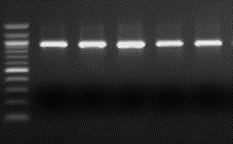 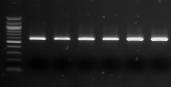 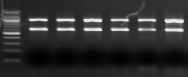 amplicón de 940bp soloamplicón de 600bp soloamplicones de 940bp y 600bpestá presente el alelo susceptible homocigóticoestá presente el alelo resistente homocigóticoestán presentes el alelo susceptible y el resistente: resistente heterocigótico7.3Validación del ensayolas variedades de control han de producir la(s) banda(s) prevista(s).8.Interpretación de los resultados del ensayo48.1 Resistencia a la raza 0 (ex 1)presente[9] resistente homocigótico o heterocigótico en el análisis de marcadores de ADN.Si hay presencia del alelo susceptible homocigótico, deberá realizarse un bioensayo con la raza 0 (ex 1).Si el resultado del análisis de marcadores de ADN no confirma lo declarado en el cuestionario técnico, deberá realizarse un bioensayo para determinar si la variedad es resistente (por otro mecanismo, p. ej., el gen I2 sin I) o no.48.2 Resistencia a la raza 1 (ex 2)	ausente[1] susceptible homocigótico en el análisis de marcadores de ADN	presente[9] resistente homocigótico o heterocigótico en el análisis de marcadores de ADN.Si el resultado del análisis de marcadores de ADN no confirma lo declarado en el cuestionario técnico, deberá realizarse un bioensayo para determinar si la variedad es resistente (por otro mecanismo, p. ej., el gen I3) o no.51.

(+)VGResistance to Tomato mosaic virus (ToMV)Résistance au virus de la mosaïque de la tomate (ToMV)Resistenz gegen das Tomatenmosaik-
virus (ToMV)Resistencia al virus del mosaico del tomate (ToMV)51.1VG– Strain 0– Souche 0– Pathotyp 0– Cepa 0QLabsentabsentefehlendausenteMonalbo1presentprésentevorhandenpresenteMobaci, Mocimor, Moperou951.2VG– Strain 1– Souche 1– Pathotyp 1– Cepa 1QLabsentabsentefehlendausenteMonalbo1presentprésentevorhandenpresenteMocimor, Moperou951.3VG– Strain 2– Souche 2– Pathotyp 2– Cepa 2QLabsentabsentefehlendausenteMonalbo1presentprésentevorhandenpresenteMobaci, Mocimor951.

(+)VGResistance to Tomato mosaic virus (ToMV)Résistance au virus de la mosaïque de la tomate (ToMV)Resistenz gegen das Tomatenmosaik-
virus (ToMV)Resistencia al virus del mosaico del tomate (ToMV)51.1VG/
VS– Strain 0– Souche 0– Pathotyp 0– Cepa 0QLabsentabsentefehlendausenteMonalbo1presentprésentevorhandenpresenteMobaci, Mocimor, Moperou951.2VG/
VS– Strain 1– Souche 1– Pathotyp 1– Cepa 1QLabsentabsentefehlendausenteMonalbo1presentprésentevorhandenpresenteMocimor, Moperou951.3VG/
VS– Strain 2– Souche 2– Pathotyp 2– Cepa 2QLabsentabsentefehlendausenteMonalbo1presentprésentevorhandenpresenteMobaci, Mocimor91.Agentes patógenosVirus del mosaico del tomate3.Especies huéspedesSolanum lycopersicum4.Fuente del inóculoNaktuinbouw (NL), GEVES (FR) o INIA (ES, cepa 0)5.AisladoCepa 0 (p.ej., aislado INRA Avignon 6-5-1-1), cepa 1 y cepa 26.Establecimiento de la identidad del aisladovariedades estándar de tomate genéticamente definidasMobaci (Tm1), Moperou (Tm2),  Momor (Tm22)7.Establecimiento de la capacidad patógenaen plantas susceptibles8.Multiplicación del inóculo8.1Medio de multiplicaciónplanta viva8.2Variedad para la multiplicaciónp. ej., Moneymaker, Marmande8.7Comprobación del inóculo cosechadoopcionalmente: en Nicotiana tabacum “Xanthi”; comprobar las lesiones al cabo de 2 días8.8Período de conservación/viabilidad del inóculofresco, más de 1 día; desecado, más de 1 año9.Formato del examen9.1Número de plantas por genotipo20 plantas como mínimo9.2Número de réplicas1 réplica9.3Variedades de controlSusceptiblesMarmande, MonalboResistentes al ToMV: 0 y 2MobaciResistentes al ToMV: 0 y 1MoperouResistentes con necrosis“Monalbo x Momor”ResistentesGourmet9.4Diseño del ensayotratamiento de control con PBS y carborundo, o tampón similar9.5Instalación del ensayoinvernadero o sala climatizada9.6Temperaturade 24 a 26°C9.7Luz12 horas como mínimo9.8Estaciónlos síntomas son más notorios en verano10.Inoculación10.1Preparación del inóculo1 g de hojas con síntomas y 10 ml de PBS, o tampón similar.Homogeneizar y añadir carborundo al tampón (1 g/30 ml)10.3Estado de desarrollo en el momento de la inoculacióncotiledones o 2 hojas10.4Método de inoculaciónfrotar suavemente10.7Observaciones finalesde 11 a 21 días después de la inoculación11.Observaciones11.1Métodovisual11.2Escala de observaciónsíntomas de susceptibilidad:mosaico apical, deformación de las hojas;síntomas de resistencia (debida a hipersensibilidad):necrosis local, necrosis apical, necrosis sistémica11.3Validación del ensayola evaluación de la resistencia de la variedad deberá calibrarse con los resultados de los controles resistentes y susceptibles.Observación:En algunas variedades heterocigóticas, es posible que una proporción variable de plantas presenten una intensa necrosis sistémica o algunas manchas necróticas y otras plantas no presenten síntomas. Dicha proporción puede variar de un experimento a otro.12.Interpretación de los resultados del ensayo en comparación con las variedades de control:ausente[1]	síntomas de susceptibilidadpresente[9]	sin síntomas, o con síntomas de resistencia por hipersensibilidad13.Puntos de control esenciales:La temperatura y la luz pueden influir en el grado de necrosis. Cuanta más luz, mayor será el grado de necrosis. A temperaturas por encima de los 26°C la resistencia puede quebrantarse.En las variedades heterocigotas resistentes puede haber plantas sin síntomas y plantas con necrosis intensa;  a pesar de esta aparente segregación, la muestra puede considerarse homogénea con respecto a la resistencia.Observación: Para el ToMV: 0 se recomienda la cepa INRA Avignon 6-5-1-1. Dicha cepa produce un llamativo mosaico Aucuba de color amarillo.1.Agentes patógenosVirus del mosaico del tomate2.Gen funcionalTm2/223.Iniciadores3.1Ensayo 1 para comprobación del 
alelo resistente Tm2 o Tm22Iniciador exterior TMV-2286F: 5’GGGTATACTGGGAGTGTCCAATTC3’
Iniciador exterior TMV-2658R: 5’CCGTGCACGTTACTTCAGACAA3’
Tm22 SNP2494F:  5’CTCATCAAGCTTACTCTAGCCTACTTTAGT3’
Tm2 SNP2493R: 
5’CTGCCAGTATATAACGGTCTACCG3’3.2Ensayo 2 para comprobación del alelo susceptible o
resistenteIniciador exterior TM2-748F: 
5’CGGTCTGGGGAAAACAACTCT3’
Iniciador exterior TM2-1256R: 5’CTAGCGGTATACCTCCACATCTCC3’
TM2-SNP901misR: 
5’GCAGGTTGTCCTCCAAATTTTCCATC3’
TM2-SNP901misF: 5’CAAATTGGACTGACGGAACAGAAAGTT3’4.Formato del examen4.1Número de plantas por genotipo20 plantas como mínimo4.2Variedades de controlpresencia del alelo susceptible homocigótico tm2: Moneymakerpresencia del alelo resistente Tm2: Moperoupresencia del alelo resistente Tm22: Momor, Persica, Campeon6.Condiciones de la PCR1. ciclo inicial de desnaturalización a 94°C durante 3 minutos
2. 35 ciclos a 94°C durante 1 minuto, a 55°C durante 1 minuto y a 72°C durante 2 minutos
3. ciclo final de extensión a 72°C durante 10 minutos8.Interpretación de los resultados del ensayoLa presencia de los alelos tm2, Tm2 o Tm22 da lugar a distintas interpretaciones de los caracteres 51.1, 51.2 y 51.3 (véase el cuadro). Si el resultado del análisis de marcadores de ADN no confirma lo declarado en el cuestionario técnico, deberá realizarse un bioensayo para determinar si la variedad es resistente (por otro mecanismo, p. ej., el gen Tm1) o no.Resultado del análisis de marcadores de ADNtm2/tm2Tm2/tm2 o Tm2/Tm2Tm22/tm2 o Tm22/Tm22 o Tm22/Tm2(se produce ocasionalmente)51.1 Cepa 0[1] ausente[9] resistente[9] resistente51.2 Cepa 1[1] ausente[9] resistente[9] resistente51.3 Cepa 2[1] ausente[1] ausente[9] resistente58. 

(+)VGResistance to Tomato spotted wilt virus (TSWV)


- Race 0Résistance au virus de la tache bronzée de la tomate (TSWV) 

– Pathotype 0Resistenz gegen das Tomatenbronzenfleckenvirus (TSWV) 

- Pathotyp 0Resistencia al virus del bronceado del tomate (TSWV)


– Raza 1QLabsentabsentefehlendausenteMontfavet H 63.51presentprésentevorhandenpresenteLisboa958. 

(+)VG/
VSResistance to Tomato spotted wilt virus (TSWV)


- Race 0Résistance au virus de la tache bronzée de la tomate (TSWV) 

– Pathotype 0Resistenz gegen das Tomatenbronzenfleckenvirus (TSWV) 

- Pathotyp 0Resistencia al virus del bronceado del tomate (TSWV)


– Raza 1 0QLabsentabsentefehlendausenteMontfavet H 63.51presentprésentevorhandenpresenteLisboa91.Agentes patógenosVirus del bronceado del tomate2.Estado de cuarentenasí3.Especies huéspedesSolanum lycopersicum4.Fuente del inóculoNaktuinbouw (NL) o GEVES (FR)5.Aisladoraza 0, preferiblemente una variante no transmisible por tisanópteros (trips)7.Establecimiento de la capacidad patógenabioensayo8.Multiplicación del inóculo8.6Cosecha del inóculolas hojas con síntomas pueden conservarse a -70°C9.Formato del examen9.1Número de plantas por genotipo20 plantas9.2Número de réplicas1 réplica9.3Variedades de controlSusceptiblesMonalbo, Momor, Montfavet H 63.5ResistentesTsunami, Bodar, Mospomor, Lisboa9.5Instalación del ensayoinvernadero o cámara climatizada9.6Temperatura20°C9.7Luz12 horas como mínimo9.9Medidas especialesprevenir o combatir los trips10.Inoculación10.1Preparación del inóculopresionar las hojas con síntomas en un tampón helado a PBS 0,01 M, pH 7,4, con sulfito de sodio 0,01 M o tampón similar Opcionalmente: filtrar la savia de las hojas a través de una capa doble de muselina10.3Estado de desarrollo en el momento de la inoculaciónuna o dos hojas desarrolladas10.4Método de inoculaciónmecánica, frotando los cotiledones con carborundo, suspensión de inóculo <10 C10.7Observaciones finalesde 7 a 21 días después de la inoculación11.Observaciones11.1Métodovisual11.2Escala de observaciónsíntomas: mosaico apical, bronceado, diversas deformaciones, necrosis11.3Validación del ensayola evaluación de la resistencia de la variedad deberá calibrarse con los resultados de los controles resistentes y susceptibles.12.Interpretación de los resultados del ensayo en comparación con las variedades de control:ausente[1]	síntomaspresente[9]	ausencia de síntomas13.Puntos de control esenciales:El TSWV está sujeto a cuarentena en algunos países. El TSWV se transmite mediante Thrips tabaci y el trips occidental de las flores (Frankliniella occidentalis). El patotipo 0 se caracteriza por su incapacidad para superar la resistencia en variedades de tomate portadoras del gen de resistencia Sw-5.1.Agentes patógenosVirus del bronceado del tomate2.Gen funcionalSw-5b3.Iniciadores3.1Alelos susceptiblesSw5-Vat1-F: 5’-ACAACATCAAACAATGTTAGCC-3’ 
Sw5-Vat2-F: 5’-CATCAAACAATGCAGTTAGCC-3’3.2Alelo resistenteSw5-Res-F: 5’-ATCAACCAATACAGCCTAACC-33.3Inverso universalSw5-universal-R: 5’-TTTCTCCCTGCAAGTTCACC-3’3.4Sondas para alelos específicosSw5-Sus1: 
5’-VIC-TACATTATGAAGGGTTAACAAG-MGB-NFQ-3’
Sw5-Sus2: 
5’-6FAM-ACAACAGAGGGTTAACAAGTTTAGG-BHQ1-3’
Sw5-Res: 
5’-TEXAS RED-TGGGCGAAAATCCCAACAAG-BHQ2-3’4.Formato del examen4.1Número de plantas por genotipo20 plantas como mínimo4.2Variedades de controlpresencia del alelo susceptible homocigótico 1: Moneymakerpresencia del alelo susceptible homocigótico 2: Mountain Magicpresencia del alelo resistente homocigótico: Montealto6.Condiciones de la PCR1. ciclo inicial de desnaturalización durante 10 minutos a 95°C2. 40 ciclos durante 15 segundos a 95°C y durante 1 min a 60°C. Todos los ciclos finalizan con una lectura de la placa. 8.Interpretación de los resultados del ensayoausente[1]	presencia del (de los) alelo(s) susceptible(s) y ausencia del alelo resistentepresente[9]	presencia del alelo resistente (homocigótico o heterocigótico)Si el resultado del análisis de marcadores de ADN no confirma lo declarado en el cuestionario técnico, deberá realizarse un bioensayo para determinar si la variedad es resistente (por otro mecanismo) o no.